السيرة الذاتية CV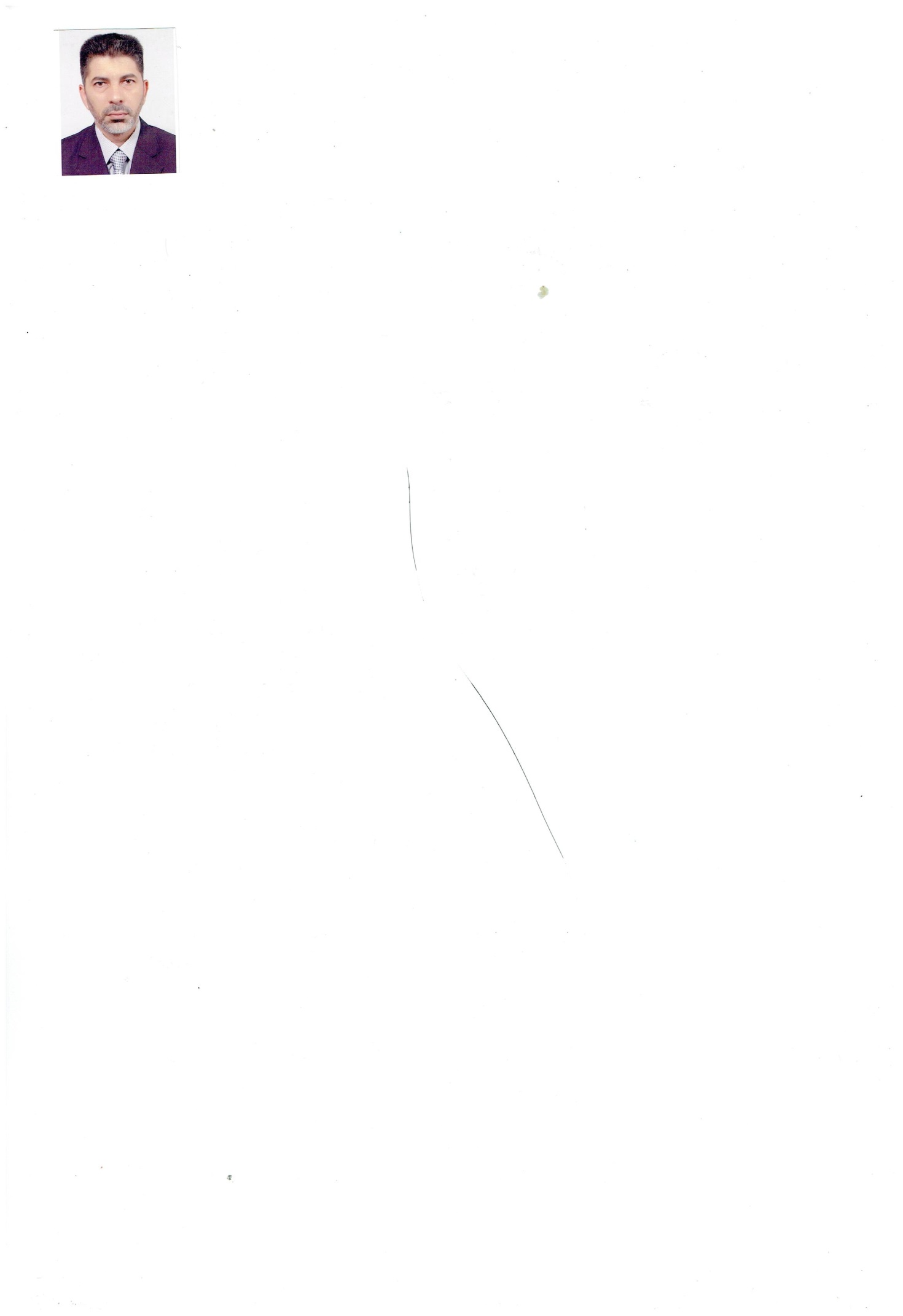 الاسم : حسين علوان مهدي الاسم حسب Google Scholar : (Hussein Alwan Mahdi) and (Hussein Msaewe)الايميل الرسمي : Hussein.msaewe@coeng.uobaghdad.edu.iqالبريد الالكتروني: husaln71mahdi@gmail.comالدرجة العلمية: استاذ مساعدا.م.د : حسين علوان مهدي مصيوي الزياديمواليد 1971 بغدادحاصل على شهادة بكالوريوس هندسة مساحة  من جامعة بغداد / كلية الهندسة / قسم المساحة للعام الدراسي 1991-1992حاصل على شهادة ماجستير هندسة مساحة  من جامعة بغداد / كلية الهندسة / قسم المساحة للعام الدراسي 1996-1997.أكمل دراسة الدكتوراه في المملكة المتحدة (بريطانيا) وحصل على الشهادة من قسم الهندسة المدنية في جامعة نوتنغهام عن اطروحته ضمن مجال (استخدام تقنيات الاقمار الصناعية لمراقبة الجسور المعلقة) للعام .2018عمل محاضرا خارجيا في قسم المساحة منذ عام   1997واستمر في التدريس في القسم حتى عين في القسم المذكور في 18/11/2000.اضافة الى قسم المساحة كانت له مهام تدريسية في كل من: -  قسم المعماري / الجامعة التكنولوجية.- قسم البناء والانشاءات/ الجامعة التكنولوجية.- قسم المعماري / كلية الهندسة / جامعة بغداد.قام بتدريس العديد من مواد الاختصاص اضافة الى بعض الدروس الساندة.أشرف على عدد من طلبة الماجستير في القسم. ناقش عدد من طلاب الدراسات العليا من خلال لجان المناقشات.نشر العديد من البحوث في مجلات علمية محلية و دولية.عمل مقررا لقسم المساحة لما يربو على العشر سنوات.شغل منصب رئيس القسم للعام 2005-2006 كما تولى مهام رئاسة القسم لأكثر من سنتين اعتبارا من 2011عمل استشاري اعمال هندسة المساحة في العديد من المشاريع الهندسية اضافة الى العمل الميداني في مواقع العمل ضمن تكليفه في مكتب الاستشارات الهندسية / كلية الهندسة وكذلك اعمال خاصة بالدائرة الهندسية لجامعة بغداد يضاف الى ذلك بعض اعمال القطاع الخاص.عمل على مراجعة وتنقيح عدد من البحوث والدراسات باللغتين العربية والانكليزية.له مساهمات ثقافية من خلال العمل في منظمات المجتمع المدني.عمل خبيرا في عدد من اللجان ضمن اختصاص هندسة المساحة.يمكن الاطلاع على البحوث والدراسات من خلال مراجعة الصفحة الرئيسية على شبكة الانترنت.يعمل حاليا تدريسي وباحث في قسم هندسة المساحة.التسلسلاسم البحثمحل النشرالسنة1.Determination and Treatment of Gaps between adjacent zones of U.T.M Projection by Mathematical Method. Dec. 2001, Journal of Engineering, No.4, Vol.7, PP. 59-65.مجلة الهندسة-كلية الهندسة –جامعة بغداد20012.A modified method for determination of scale factor of the projected geodesic.  Sept. 2006, Journal of Engineering, No.3, Vol.13, PP. 882-895.مجلة الهندسة-كلية الهندسة –جامعة بغداد20063.Blunder Detection Techniques in Adjustment Computations. June 2007, Journal of Engineering, No.2, Vol.13, PP. 1485-1497.مجلة الهندسة-كلية الهندسة –جامعة بغداد20074.The Optimal Land Grading Surface For A Construction Site.  Oct. 2009, Journal of Geomatics, No.2, Vol. 3. , PP. 57-62.Indian Society of GeomaticsJournal of Geomatics20095.Simulation model for the assessment of direct and indirect georeferencing techniques in Analytical Photogrammetry.  Dec 2011, Journal of Engineering, No.6, Vol.17, PP. 1633-1642.مجلة الهندسة-كلية الهندسة –جامعة بغداد20116.Optimized Zero and First Order Design of Micro Geodetic Networks. Dec 2012, Journal of Engineering, No.12, Vol.18, PP. 1344-1364.مجلة الهندسة-كلية الهندسة –جامعة بغداد20127.Monitoring of the Vertical Settlement in Heavy Structures by Precise Levelling. Sept. 2013, Journal of Engineering, No.9, Vol.19, PP. 1169-1187.مجلة الهندسة-كلية الهندسة –جامعة بغداد20138.3-D Map Production for Groundwater Level using Kriging Interpolation Method. Dec 2013, Journal of Engineering, No.12, Vol.19, PP. 1647-1660.مجلة الهندسة-كلية الهندسة –جامعة بغداد20139.Investigating multi-GNSS Performance in the UK and China based on a Zero-baseline measurement approach. Measurement, 102, 186-199.  Measurement201710.Assessment of the effects of combining Multi-GNSS Constellations on the solution Accuracy and Availability. FIG Working Week 2017. Helsinki, Finland, May 29 June – 2 July  2017.FIG conference201711.Monitoring dynamic deflections at Towers of Severn Bridge in the UK using GNSS technique. International Symposium on GNSS, 10-13 December 2017. Hong Kong, China.International Symposium on GNSS2017